Regroupement n°2Calcul mental et résolution de problème Circonscription de Gray- Plan Villani-TorossianMardi 7 janvier Chargey-les-GrayRappel : le calcul mental à l’écoleMémorisation et automatisation :La mémorisation des tables (il n’y a pas d’apprentissage sans mémoire) : les résultats doivent être immédiatement disponibles, sans reconstruction même rapide.L’automatisation : mémorisation de procédures enrichies et variées.En calcul mental, les procédures les plus utilisées par les élèves ne sont pas forcément les plus efficaces. L’élève utilisera des procédures plus sûres pour lui mais plus coûteuses pouvant conduire à l’échec. Il s’agit de renforcer les connaissances sur les décompositions de nombres pour explorer de nouvelles procédures automatisées.La commande du dernier regroupementLes compléments à 10La gestion de l’hétérogénéité des élèvesLa place de la résolution de problème dans l’enseignement du calcul mentalLes compléments à 10 (séance CP)Voir fiche de préparationSynthèse de la séance La place de la manipulation :pour construire une notion (donner 10 cubes pour trouver les différentes décompositions), pour construire une image mentale (pour mémoriser),pour aider les élèves en difficulté,pour valider / vérifier.Les faits numériques :Savoir par cœur : finalité ou objectif ?Comment faire en sorte que les élèves sachent par cœur ?Les écrits de référence :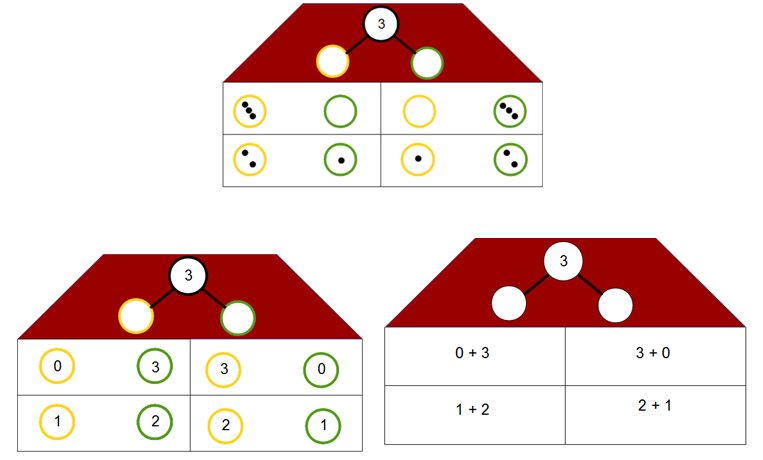 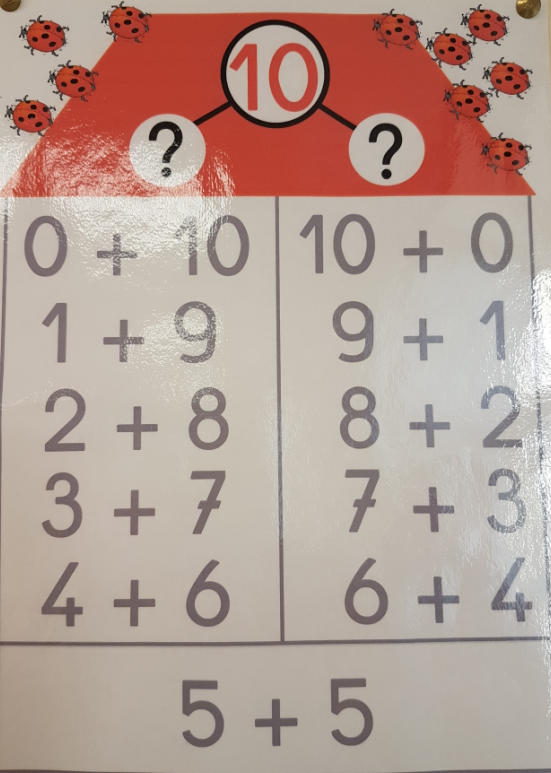 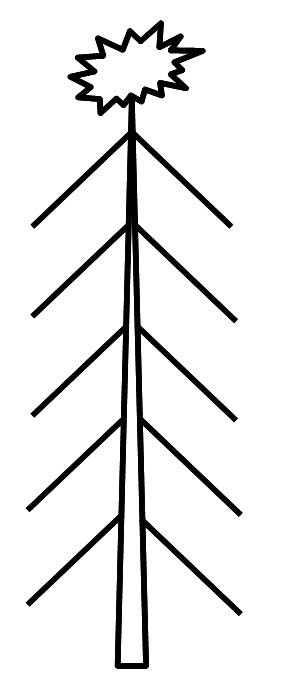 Ecrit de travail ? Ecrit d’apprentissage ? Ecrit de référence ?Construire plusieurs fois mais différemment les écrits (de travail, d’apprentissage ou de référence)L’hétérogénéité (séance CP CE1)Voir fiche de préparation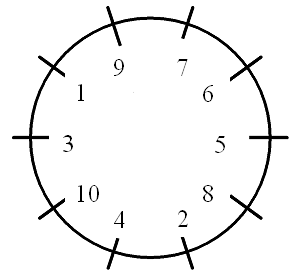 Multiplier par 202 puis par 212.Synthèse utilisation de la roueEnseignement explicite : que faut-il en retenir ?Synthèse de la séanceEnseignement explicite : que faut-il en retenir ?Les différents types d’écrits.Les différents usages de la roue.Comment se détacher de la roue ?